First Day of SchoolGood day, SLES Families,I would like to introduce myself. My name is Janice Graham and I have been a School Principal for the past 14 years. I am looking for to getting to know the students and families of SLES!The staff of SLES are looking forward to welcoming your children back to school. I have outlined important items for you below.First Day of SchoolThe first day of school is Tuesday, September 7, 2021. Our school start time is 8:05. School supervision is from 7:55 – 8:05 a.m. Children come in to school at 8:05. Announcements follow at 8:10 and classes begin at 8:15. If a child is arriving after 8:10 a.m., they are LATE, which will be recorded on their attendance record. It is very important for children to be on time for school so they are best prepared for learning. Please ensure that children arrive to school on time.All students will meet their teachers outside on the first day of school. We will have students enter the building with their teachers at 8:05 a.m. We respectfully ask that parents/guardians not come in to school with their children, as we want to start regular school routines right away! If there is a child that is having a difficult time throughout the morning, we will call you to provide you with an update. Thank you in advance for your cooperation. If it is raining on the first day, students will be met at their entrance doors (see information above) by staff and go to meet their teacher in their classroom.Entry Doors:Lower Grade Classes:Primary, Primary/One, One/Two, Two and Two/Three will use the back gym doors.Upper Grade Classes:Three, Three/Four, Four/Five and Five will use the side door by the P-3 Playground.Students who arrive to school via bus, will come in the Main Doors.Recess and LunchPlease make sure your child has the following items when arriving to school:Morning snack and their lunch (along with a fork or spoon)Your child should also have a filled water bottle to have on their desk each day (this can be refilled as we have water coolers at school. Please note, we will not have microwaves available for children to heat their lunches.Your child will need their backpack and supplies on the first day of school, along with an indoor pair of shoes, if possible.School SAFETY (your support and cooperation is needed)!We all want our students, your children, to be safe when arriving and leaving school. The school parking lot is for STAFF parking ONLY. Parents/guardians cannot use this parking lot when dropping off or picking up students. You will need to park on the street (without blocking the driveway or busses). This is a large safety concern, as we would not want accidents to occur. So, please respect this school rule and boundary.Home and School Communication:Home and School Communication is important. I will have a newsletter and calendar each month that I will post on our school website (www.sle.hrce.ca). Please visit the website often for current information.In addition, I will be creating an email distribution list where I can email the newsletter and calendar to families. Please make sure you review these documents as they are there for your information.In addition, if you have any questions or concerns about your child, please contact their classroom teacher first to problem-solve together.Thank you in advance for your support. I look forward to getting to know your children and having a successful and positive year at SLES!Sincerely,Ms. J. GrahamMs. J. GrahamPrincipal69 Sycamore Lane
Lower Sackville, NS  B4C 1E9Phone:  902.864.6730
Email:  sles@hrce.ca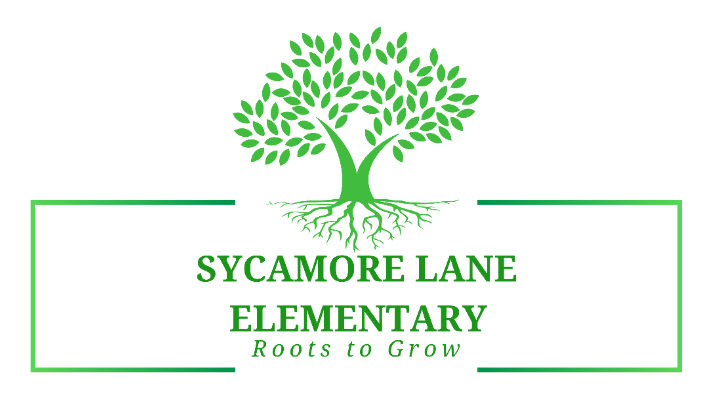 Janice Graham, Principal     ◊     Mary Middleton, Vice Principal     ◊      Sonja Moore, Administrative AssistantJanice Graham, Principal     ◊     Mary Middleton, Vice Principal     ◊      Sonja Moore, Administrative Assistant